ГОСУДАРСТВЕННОЕ БЮДЖЕТНОЕ ОБРАЗОВАТЕЛЬНОЕ УЧРЕЖДЕНИЕ ВЫСШЕГО ПРОФЕССИОНАЛЬНОГО ОБРАЗОВАНИЯ «ДАГЕСТАНСКАЯ ГОСУДАРСТВЕННАЯ МЕДИЦИНСКАЯ АКАДЕМИЯ»МИНИСТЕРСТВА ЗДРАВООХРАНЕНИЯ РОССИЙСКОЙ ФЕДЕРАЦИИ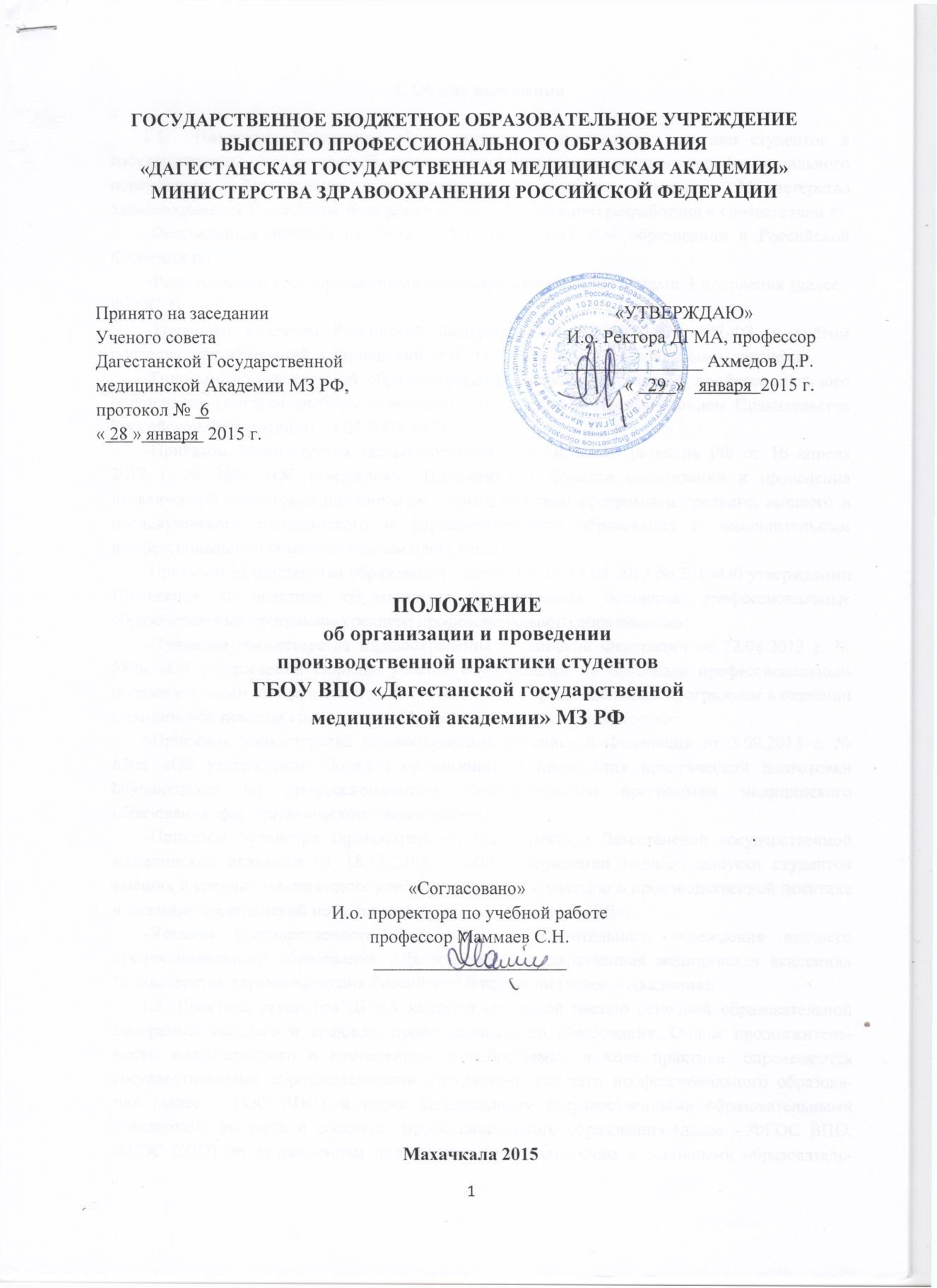 ПОЛОЖЕНИЕоб организации и проведениипроизводственной практики студентов ГБОУ ВПО «Дагестанской государственной медицинской академии» МЗ РФ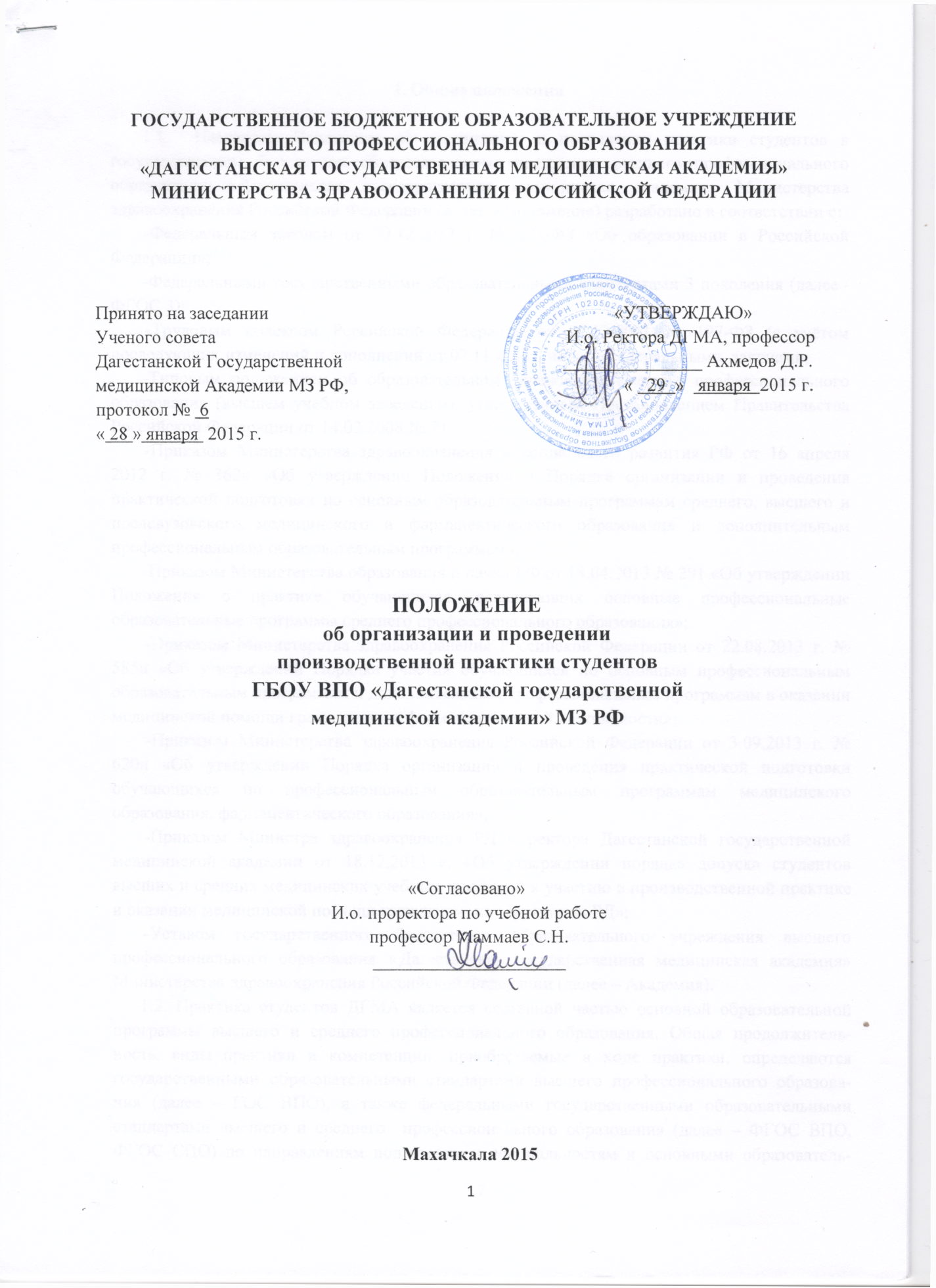 Махачкала 20151. Общие положения       1.1.  Настоящее Положение об организации и проведении практики студентов в государственном бюджетном образовательном учреждении высшего профессионального образования «Дагестанская государственная медицинская академия» Министерства здравоохранения Российской Федерации (далее – Положение) разработано в соответствии с:       -Федеральным законом от 29.12.2012 г. № 273-ФЗ «Об образовании в Российской Федерации»;       -Федеральными государственными образовательными стандартами 3 поколения (далее - ФГОС 3);       -Трудовым кодексом Российской Федерации от 30.12.2001 № 197-ФЗ (с учётом последующих изменений и дополнений от 07.11.2011), иными федеральными  законами;       -Типовым положением об образовательном учреждении высшего профессионального образования (высшем учебном заведении), утверждённым Постановлением Правительства Российской Федерации от 14.02.2008 № 71;       -Приказом Министерства здравоохранения и социального развития РФ от 16 апреля 2012 г. № 362н «Об утверждении Положения о Порядке организации и проведения практической подготовки по основным образовательным программам среднего, высшего и послевузовского медицинского и фармацевтического образования и дополнительным профессиональным образовательным программам»;      -Приказом Министерства образования и науки РФ от 18.04.2013 № 291 «Об утверждении Положения о практике обучающихся, осваивающих основные профессиональные образовательные программы среднего профессионального образования»;       -Приказом Министерства здравоохранения Российской Федерации от 22.08.2013 г. № 585н «Об утверждении Порядка участия обучающихся по основным профессиональным образовательным программам и дополнительным профессиональным программам в оказании медицинской помощи гражданам и в фармацевтической деятельности»;       -Приказом Министерства здравоохранения Российской Федерации от 3.09.2013 г. № 620н «Об утверждении Порядка организации и проведения практической подготовки обучающихся по профессиональным образовательным программам медицинского образования, фармацевтического образования»;       -Приказом Министра здравоохранения РД и ректора Дагестанской государственной медицинской академии от 18.12.2013 г. «Об утверждении порядка допуска студентов высших и средних медицинских учебных заведений к участию в производственной практике и оказании медицинской помощи гражданам  на территории РД»;      -Уставом государственного бюджетного образовательного учреждения высшего профессионального образования «Дагестанская государственная медицинская академия» Министерства здравоохранения Российской Федерации (далее – Академия).      1.2. Практика студентов ДГМА является составной частью основной образовательной программы высшего и среднего профессионального образования. Общая продолжитель-ность, виды практики и компетенции, приобретаемые в ходе практики, определяются государственными образовательными стандартами высшего профессионального образова-ния (далее – ГОС ВПО), а также федеральными государственными образовательными стандартами высшего и среднего  профессионального образования (далее – ФГОС ВПО, ФГОС СПО) по направлениям подготовки и специальностям и основными образовательными программами высшего и среднего профессионального образования ДГМА по направлениям подготовки и специальностям (далее – ООП ВПО, ООП СПО).      1.3. Практика студентов является важнейшей частью учебного процесса при подготовке высококвалифицированных специалистов с высшим и средним образованием и представляет собой планомерную и целенаправленную деятельность студентов по углубленному закреплению теоретических знаний и освоению основ избранной профессии путём формирования компетенций.      1.4. Целью производственной практики является дальнейшее совершенствование освоения практических умений и навыков, закрепление знаний, полученных при изучении основных клинических и теоретических дисциплин, знакомство с организацией и условиями работы соответствующих специалистов, а также с основами организации здравоохранения, профилактической медицины и фармацевтической службы.      1.5. Производственная, в том числе, преддипломная практика проводится в лечебно-профилактических, санитарно-эпидемиологических учреждениях, медицинских центрах,  являющихся базами практики, которые закрепляются приказом Министерства  здравоохранения Республики Дагестан и совместными соглашениями между лечебно-профилактическими учреждениями (ЛПУ) и ДГМА по вопросам производственной практики независимо от их организационно-правовых форм собственности. Руководители баз практики обязаны предоставлять места для прохождения практики студентам и обеспечивать полный объем отработки навыков согласно ФГОС  3.        Распределение на производственную практику студентов ДГМА в ЛПУ осуществляется  приказом ректора с учетом загруженности основных клинических баз, личного заявления студента и ходатайства руководителей лечебного учреждения.        Вопросы  медицинского  обследования  студентов  перед  производственной  практикой решаются администрацией ДГМА совместно с Министерством здравоохранения Республики Дагестан.      1.6.  Программы практики разрабатываются на основе ФГОС ВПО, ФГОС СПО и ГОС ВПО с учётом рабочих учебных планов по направлениям подготовки (специальностям) и программ дисциплин по направлениям подготовки и по специальностям по каждому виду практики профильными кафедрами ДГМА, ответственными за организацию и проведение практики и утверждаются учебно-методическими советами по направлениям подготовки (специальностям). Допускается привлечение других кафедр ДГМА в качестве разработчиков программы практики по разделам, соответствующим профилю кафедры, в соответствии с распоряжением проректора по взаимодействию с учебно-производственными базами.      Цель, содержание, форма дневника (отчёта) студента по практике и итоговый  контроль практики определяются программой практики, утверждённой в соответствии с установленными требованиями к учебно-методическому комплексу.      1.7. Прохождение практики студентом завершается итоговым контролем согласно рейтинговой системе оценки навыков и умений по практике при освоении основных образовательных программ в форме, предусмотренной программой практики.      1.8. Студенты, не выполнившие программу практики по уважительной причине, направляются на практику повторно.      Студенты, не приступившие к практике по неуважительной причине, а также студенты, получившие по итогам аттестации по практике оценку «неудовлетворительно»,  или  «не зачёт» считаются имеющими академическую задолженность.      Оценка по практике (дифференцированная оценка, зачет) приравнивается к оценкам (дифференцированной оценке, зачету) по дисциплинам теоретического обучения и учитывается в установленном порядке при назначении государственной академической стипендии.2. Виды практики       2.1. Основными видами практики студентов, обучающихся по ООП ВПО и ООП СПО являются: учебная, производственная практики, включая преддипломную практику.       2.2. Учебная практика может включать в себя несколько этапов: практика по получению первичных профессиональных умений, ознакомительная и другие. Учебная практика проводится на кафедрах Академии, а также в государственных, муниципальных, коммерческих и некоммерческих предприятиях, учреждениях и организациях.       Производственная практика включает в себя, как правило, следующие этапы: практика по профилю подготовки, научно-исследовательская работа (НИР) и т.д.       Производственная, в том числе преддипломная, практика студентов проводится, как правило, в организациях.       2.3. Практика в организациях осуществляется на основе договоров между ДГМА и организациями, независимо от их организационно-правовых форм и форм собственности, в соответствии с которыми указанные организации предоставляют места для прохождения практики. В случае если организация не предлагает свой договор, используется типовая форма договора ДГМА (приложения 1).       2.4. Этапы  производственных практик:3. Организация и руководство практикой       3.1. Общее руководство практикой осуществляет первый проректор по учебной и проректор по лечебной работе академии, а непосредственная организация практики осуществляется учебно-методическим отделом по производственной практике (далее УМО по ПП) совместно с отделом учебно-методической работы, статистики и контроля качества образования, учебно-методическим отделом, отделом по общим, социальным вопросам и воспитательной работе, международным отделом, деканатами лечебного, педиатрического, фармацевтического, медико-профилактического факультетов, факультета высшего сестринского образования, медицинским колледжем ДГМА, профильными кафедрами ДГМА.       3.2. Организация и контроль всех видов практики возлагается на руководителя УМО по ПП, действующего согласно приказу № 125-УМО от 2013 г. и Положению об УМО отделе по ПП, утвержденному Ученым советом ДГМА.        3.3. Руководство производственной практикой осуществляют профилирующие кафедры ДГМА согласно приказу ректора, а заведующие кафедрами несут персональную ответственность за качество её организации.  3.4. Непосредственное руководство производственной практикой возлагается на заведующих профильными кафедрами, деканов факультетов, пом.деканов факультетов соответствующих курсов, зам. директора медколледжа, которые несут полную ответственность за организацию и качественное проведение производственной практики. Все заведующие клиническими кафедрами: лично организуют и проводят семинары с главными врачами и базовыми руководителями практики в тех лечебных учреждениях, которые прикреплены к кафедре для проведения производственной практики. На семинарах обсуждает вопросы о порядке прохождения практики, о требованиях к документации, организации работы студентов, обязанностях студентов и базового учреждения.3.5. Заведующим кафедрами, ответственными за проведение практики, необходимо регулярно контролировать в базовых лечебных учреждениях порядок прохождения студентами производственной практики. На профильных советах академии заслушать отчеты всех заинтересованных заведующих кафедрами, деканов факультетов о результатах проведения производственной практики, недостатках, предложениях для улучшения организации и проведения практики в следующем году.       3.6. К прохождению производственной практики допускаются студенты, выполнившие учебный план. За 2 месяца до начала производственной практики деканаты подают сведения в отдел практики о допущенных студентах (общий список студентов).       3.7. Для руководства практикой студентов назначаются руководители практики от ДГМА из числа сотрудников профилирующих кафедр и от ЛПУ, непосредственный и  общий руководитель из числа наиболее опытных сотрудников учреждения.         Руководители практики назначаются приказом по учреждению.        3.8. Сведения об общем и непосредственном руководителе от ЛПУ должны быть предоставлены в отдел практики ДГМА.         3.9. Сведения о руководителях производственной практики от кафедр подаются в отдел ПП.        3.10.  Обязанности деканатов факультетов:       - информируют обучающихся о сроках и месте проведения производственной практики;       - организуют проведение курсовых собраний по организационно-методическим вопро-           сам с участием преподавателей, ответственных за производственную практику;       - организуют и контролируют  прохождение студентами медосмотра;       - организуют обсуждение результатов практики на заседаниях Ученого совета факуль-         тета;        - контролируют своевременность сдачи отчетной документации и проведения зачетов по          итогам производственной практики.       3.11. Обязанности вузовского руководителя практики:        -ознакомить студентов с программой практики;        -осуществить распределение и перемещение студентов по местам практики согласно графику. Графики работы студентов должны быть во всех отделениях (подразделениях) ЛПУ, где проходит практика. Графики работы согласовываются с заведующими отделениями (подразделениями) ЛПУ;        -установить взаимодействие с общим и непосредственным руководителями практики на базе, совместно проводить контроль исполнения студентами программы практики;        -в день выхода студентов на базы практики сопроводить студентов на рабочие места и проверить соответствие этих рабочих мест требованиям программ практики;        -проводить инструктаж по технике безопасности, контролировать её соблюдение;        -осуществлять контроль выполнения графика работы студентов;        -участвовать в подготовке методической документации (разработки, программы, планы, аттестационные билеты и др.) по производственной практике студентов ДГМА совместно с сотрудниками отдела ПП;        -оказывать методическую помощь студентам, общим и непосредственным руководителям ЛПУ;        -следить за дисциплиной студентов в период прохождения практики, выполнением правил внутреннего распорядка лечебного учреждения;        -контролировать выполнение студентами программ практики, перечня манипуляций, обеспечивать текущие зачеты совместно с непосредственными руководителями по наиболее сложным манипуляциям;        -регулярно контролировать ведение дневников;        -оказывать практическую помощь студентам при отработке профессиональных навыков и умений;        -вести журнал руководителя с описанием объема работы, почасовой нагрузки, включать эти данные в отчет с анализом работы студентов и организации практики на базе;        -регулярно информировать сотрудников отдела производственной практики о ходе     практики;        -участвовать в аттестации студентов по итогам практики;        -участвовать в организации и проведении итоговой конференции по окончании производственной практики;        -по окончании производственной практики студентов составить отчет по итогам практики;        3.12. Обязанности базовых руководителей практики ( руководителей в ЛПУ)        Общего руководителя:        -распределять прибывших на практику студентов по рабочим местам согласно графику, перемещать студентов по отдельным функциональным подразделениям и отделениям учреждения здравоохранения в соответствие с программой практики, ознакомить студентов с задачами, структурой, функциями и правилами внутреннего распорядка учреждения, в  котором проводится практика, контролировать ход прохождения производственной практики студентов;          -проводить инструктаж по технике безопасности;        -нести ответственность за правильное использование студентов на практике в соответст-вие с программами обучения;        -контролировать работу непосредственных руководителей производственной практики;        -утверждать характеристики работы практикантов;        Непосредственного руководителя:        -составлять график работы студентов в структурных подразделениях ЛПУ и контролировать его соблюдение;        -знакомить студентов с техникой безопасности при работе в курируемом им подразделении ЛПУ;        -обеспечить овладение практическими навыками и умениями студентами согласно программам практики;        -ежедневно  проверять,  оценивать  и  заверять  подписью  дневники  производственной практики студентов;        -составлять характеристики работы студентов к моменту окончания ими практики.       3.13. Обязанности студента:        -полностью выполнять производственные задания, предусмотренные программой;        -овладеть  навыками  и  манипуляциями  в  соответствии  с  «Книгой  учета  практических навыков студента»;        -соблюдать правила внутреннего распорядка, действующие в учреждении здравоохранения, и правила техники безопасности;        -ежедневно вести дневник практики, учебную историю болезни и др. документацию,  согласно плану практики, выполнять задания по пропаганде медицинских знаний, вести научно-исследовательскую работу;        -после  окончания  производственной  практики  пройти  аттестацию  практических     компетенций согласно графику.        3.14. Сроки проведения практики устанавливаются ректором академии в соответствии с учебным планом и годовым календарным учебным графиком.        3.15. Производственные практики могут осуществляться как непрерывным циклом, так  и путем чередования с теоретическими занятиями по дням (неделям) при условии обеспечения связи между теоретическим обучением и содержанием практики.        3.16. Студенты могут самостоятельно осуществлять поиск мест практики. В этом  случае студенты представляют в УМО по ПП ходатайство установленного образца (приложение № 2).       Студенты, совмещающие обучение с трудовой деятельностью, вправе проходить учебную и производственную практики в организации по месту работы, в случаях если осуществляемая ими профессиональная деятельность соответствует целям практики.4. Порядок прохождения практики       4.1. До начала прохождения практики в установленные сроки согласно сессионному приказу студент обязан:       -согласовать базу практики с руководителем практики от ДГМА из числа сотрудников профилирующей кафедры и ознакомиться с программой практики;       -посетить организационное собрание, проводимое ответственным руководителем от УМО по ПП и профильной кафедрой;       -получить направление на базу практики в УМО по ПП (в случае выезда студента за пределы г.Махачкала);       -пройти необходимые медицинские осмотры в соответствии с утверждённым графиком прохождения медицинских осмотров.       4.2. Во время практики студент обязан:       -своевременно выполнять все виды работ, предусмотренные программой проведения практики и требованиями базы практики;       -подчиняться правилам внутреннего трудового распорядка базы практики;       -проявлять инициативу в решении поставленных по практике задач и применять полученные теоретические знания и навыки;        -вести дневник учёта работы согласно требованиям, описанным в методических руководствах по соответствующему виду практики;       -выполнить индивидуальное задание (принимать участие в научно-исследовательской работе по заданию профильной кафедры), подготовить материалы для участия в работе межрегиональной студенческой научно-практической конференции по итогам практики;       4.3. По окончании практики студент обязан представить дневник (отчёт и характеристику). Документы должны быть оформлены и подписаны уполномоченными лицами в установленном порядке.       4.4. Студент имеет право:       -вносить предложения по совершенствованию организации практики;       -по всем вопросам, возникающим в процессе прохождения практики, обращаться в УМО по ПП, руководителю практики от профильной кафедры и руководителю практики от организации;       -самостоятельно выбрать базу практики, согласовав её с ответственным руководителем от УМО по ПП.       4.5. Студентам, имеющим стаж практической работы по профилю подготовки, по решению уполномоченных кафедр на основе промежуточной аттестации может быть зачтена учебная и производственная (за исключением преддипломной) практики.        4.6. Студенты, имеющие среднее медицинское образование и обучающиеся на 1, 2, 3 курсах лечебного, педиатрического, 2 курсе медико-профилактического и стоматологического факультетов, от прохождения учебной и производственной практик освобождаются.       4.7. Если студент работает в практическом здравоохранении, то он освобождается от прохождения практики в  качестве помощника младшего медицинского персонала, помощ-ника палатной и процедурной медицинской сестры (1-3 курсы лечебного, педиатрического факультетов,  2-го курса медико-профилактического и стоматологического факультетов).       4.8. Продолжительность рабочего дня студентов при прохождении практики составляет для студентов в возрасте от 16 до 18 лет не более 36 часов в неделю, в возрасте от 18 лет и старше не более 40 часов в неделю. Для студентов в возрасте от 15 до 16 лет продолжительность рабочего дня при прохождении практики составляет не более 24 часов в неделю.       4.9. С момента выхода студентов в период практики на рабочие места на них распространяются правила охраны труда, техники безопасности и правила внутреннего распорядка, действующие на базе практики.       4.10. Студенты, заключившие договор с организациями на их трудоустройство, производственную и преддипломную практики, как правило, проходят в этих организациях.5. Методика и периодичность проверки практики       5.1. Проверку прохождения практики осуществляет ректорат ДГМА (ректор, проректоры, деканы факультетов) согласно графику выезда ректората на базы практики, утверждённому ректором ДГМА и руководители практики.       5.2. Лица, осуществляющие контроль за ходом практики, проводят проверку по следующим основным вопросам:         • ведение дневника практики согласно установленным требованиям, своевременность и содержание ежедневных записей, наличие ежедневной визы непосредственного руководителя практики;       • выполнение программы с учётом пройденного времени;       • выполнение требований этики и деонтологии;       • бытовые условия студентов (жильё, питание).       5.3. По результатам проверки в УМО по ПП отчёт представляет преподаватель, руководитель практики профильной кафедры от ДГМА.6. Подведение итогов производственной практики       6.1. По окончании практики студент, получающий высшее профессиональное образование составляет письменный отчёт и дневник, а студент, получающий среднее профессиональное образование составляет дневник, подписанный непосредственным руководителем практики от учреждения и сдаёт его руководителю практики профильной кафедры от ДГМА. Отчёт о практике должен содержать сведения о конкретно выполненной студентом работе в период практики, а также краткое описание учреждения и организации его деятельности, выводы и предложения.       6.2. Итогом  практики  является  аттестация,  которая  проводится  в  соответствии  с учебным планом  ДГМА с учетом требований ФГОС 3 ВПО по специальностям. По окончании практики студент должен сдать зачёт. Аттестация студентов проводится комиссией, утверждённой приказом ректора ДГМА в составе руководителя базового учреждения, непосредственных руководителей практики от учреждения и профессорско-преподавательского состава ДГМА. Студент представляет комиссии дневник, характеристику, отражающую его работу во время практики, отчёт о выполнении индивидуального задания кафедры (НИР).       6.3. Аттестация по производственной практике проводится после ее окончания в виде зачета (с оценками «отлично», «хорошо», «удовлетворительно» и «неудовлетворительно») в соответствии с утвержденным графиком. Оценка по практике или зачёт приравнивается к оценкам (зачётам) по теоретическому обучению и учитывается при подведении итогов общей успеваемости студентов и назначении стипендии.       6.4. Студенты, не выполнившие программы практик по уважительной причине, направляются на практику вторично, в свободное от учёбы время. Студенты, не выполнившие программы практик без уважительной причины или получившие не зачёт (отрицательную оценку), могут быть отчислены из высшего учебного заведения как имеющие академическую задолженность в порядке, предусмотренном уставом ДГМА.       6.5. По результатам прохождения практики руководитель практики профильной кафедры от ДГМА представляет в УМО по ПП промежуточный отчёт по организации и проведению практики с отражением следующих данных (не позднее 3 календарных дней с начала практики):       -вид практики, сроки проведения, количество студентов, явившихся на место практики;       -характеристика базы практики и рабочих мест проведения практики, с указанием адреса, контактов руководителя практики от организации;       -работа по заключению новых и пролонгации существующих договоров с базами практики;       -проведение организационных собраний со студентами (дата, время, место);       -организация первого дня практики (время, место; ФИО, должность лица, встречающего студентов на базе);       -проведение инструктажа по технике безопасности с последующей отметкой в дневнике производственной практики;       -текущий контроль студентов, график посещения баз;       -выполнение программы практики студентами;       -отзывы (индивидуальные и/или обобщённые) от базы практики о прохождении практики студентами).       6.6. По результатам прохождения практики руководитель практики профильной кафедры от ДГМА представляет в деканат факультета зачётно-экзаменационные ведомости по практике – не позднее 3-х дней после даты зачёта.       6.7. По итогам прохождения практики руководитель практики профильной кафедры представляет в УМО по ПП отдел итоговый отчёт о проведении практики с отражением следующих данных:-	вид практики,-	сроки проведения,-	количество студентов, прошедших практику;-	наименование баз практики (официальное название);-	характеристика баз практики и рабочих мест проведения практики;-	выполнение программы практики студентами;-	случаи нарушений трудовой дисциплины, принципов деонтологии,-  результаты итогового контроля, в т.ч. студентов, выезжавших за рубеж (оценка знаний и умений согласно рейтинговой системе оценке знаний, указание среднего балла по виду практики),-	отзывы (индивидуальные и/или обобщенные);-	зачётно-экзаменационные ведомости;-	отчёт о командировках;-	предложения по совершенствованию организации и проведения практики.       6.8.  По  результатам  прохождения  практики  руководители практики от ДГМА из числа сотрудников профилирующих кафедр представляет в УМО по ПП сводный отчет об итогах проведения практики по направлениям подготовки (специальностям) и предложения по совершенствованию организации и проведения практики не позднее 1 недели после даты начала учебного семестра.7. Материальное обеспечение       7.1. В период прохождения практики за студентами-стипендиатами, независимо от получения ими заработной платы по месту прохождения практики, сохраняется право на получение стипендии.       7.3. Оплата труда студентов в период прохождения производственной практики не производится, за исключением зачисленных на период производственной практики на штатные должности.        7.4. Расчёт учебной нагрузки преподавателей Академии за руководство производственной практикой и расчёт часов, выделяемых для оплаты труда руководителей практики от производства, осуществляется по нормам, определяемым ежегодно приказом ректора  Академии «Об организации производственной практики              7.5. Оплата за общее и непосредственное руководство практикой в ЛПУ       производится за счет средств учреждения здравоохранения в соответствии с действующим законодательством. Оплата труда руководителей практики от организации, находящейся на  бюджетном финансировании, проводится в соответствии с постановлением Минтруда  России  от 21 января 1993 г. № 7 (ред. от 02.11.95) «Об утверждении коэффициентов ставок  почасовой оплаты труда работников, привлекаемых к проведению учебных занятий на  предприятиях, в учреждениях, организациях, находящихся на бюджетном  финансировании». Оплата труда руководителей практики от других организаций  устанавливается  руководителем организации.8. Ответственность       8.1. Первый проректор по учебной работе осуществляет общее руководство практикой.       8.2. Руководитель отдела организации учебной и производственной практики готовит договоры с учреждениями, готовить приказы о назначении ответственных и направлении студентов на практику, осуществляет контроль за прохождением практики, организует аттестацию студентов и принимает отчёты ответственных по итогам практики.       3.3. Заведующий кафедрой назначает ответственных за практику и отвечает за учебно-методическое обеспечение данного вида практики.       3.4. Ответственные за практику осуществляют распределение студентов по базам практики, контроль выполнения программы практики, проверяют дневники (отчёты), проводят аттестацию студентов и представляют отчёты по проведению практики.9. Заключительные положения       8.1. Нарушение Положения со стороны профессорско-преподавательского состава (ППС) и учебно-вспомогательного персонала (УВП) кафедр и деканатов может быть обжаловано студентами в индивидуальном порядке. Несоблюдение ППС или УВП настоящего Положения рассматривается как нарушение установленного порядка проведения учебного процесса.       8.2. Положение о производственной практике студентов Дагестанской государственной медицинской академии от 2014 года считать утратившим силу.       8.3. Настоящее Положение вводится в действие с момента его утверждения.       8.4. Копия Положения находится в учебно-методическом управлении, управлении документационного обеспечения и контроля, управлении по воспитательной работе, центре международного образования и сотрудничества, отделе качества, деканатах лечебного, педиатрического, медико-профилактического, фармацевтического факультетов, факультета высшего сестринского образования, УМО практических навыков и умений ДГМА, медицинском колледже ДГМА, профильных кафедрах ДГМА, на сайтах факультетов, а также в иных формах, включая электронные, доступные для всех студентов и преподавателей.Руководитель учебно-методическогоотдела производственной практики,профессор                                                                                           Магомедов М.Г.                                                             Приложение 1ДОГОВОР №____Об организации и проведении производственной (учебной) практики студентов государственного бюджетного образовательного учреждения высшего профессиональногообразования «Дагестанская государственная медицинская академия» Министерства здравоохранения Российской Федерацииг. Махачкала                                                                   от   «  	»   	             20  	 г. ГБОУ ВПО ДГМА Минздрава России, именуемый в дальнейшем «ВУЗ», в лице         и.о. ректора, профессора Ахмедова Джалалудин Расуловича, действующего на основании Устава с одной стороны и _____________________________________________,                                                 (наименование учреждения)именуемый	в	дальнейшем	«Учреждение»	в	лице ______________________________________________________________________________________________________ (должность, Ф.И.О.)действующего на основании _______________________________________________  с другой  стороны, именуемых вместе «Стороны», заключили настоящий Договор о нижеследующем:1. Предмет договора1.1. Договаривающиеся стороны принимают на себя взаимные обязательства по совместной организации и проведению производственной (учебной) практики студентов ВУЗа на базе Учреждения.1.2. От имени ВУЗа общее руководство производственной (учебной) практики студентов осуществляет структурное подразделение – учебно-методический отдел по производственной практике.2. Обязанности сторон          2.1. В соответствии с предметом Договора Учреждение обязуется:          2.1.1. Принять на свою базу для прохождения производственной (учебной) практики студентов ВУЗа согласно утвержденному списку, предоставляемому ВУЗом.          2.1.2. Обеспечить студентам условия для прохождения производственной (учебной) практики на каждом рабочем месте в соответствии с требованиями охраны труда.          2.1.3. Провести предварительный инструктаж по технике безопасности с оформлением документов в установленном порядке.          2.1.4. Расследовать несчастные случаи, если они произойдут со студентами в период  прохождения производственной (учебной) практики в Учреждении в соответствии с Положением об особенностях расследования несчастных случаев на производстве в отдельных отраслях и организациях, утверждённым Постановлением Минтруда РФ от 24.10.2002 г. № 73.          2.1.5. Назначить ответственного руководителя производственной (учебной) практики студентов ВУЗа из числа сотрудников Учреждения.         2.1.6. В соответствии с графиком проведения производственной (учебной) практики, согласованным с ВУЗом, осуществлять перемещение студентов по рабочим местам в целях освоения практических знаний и навыков по специальности и выполнения полного объёма заданий по производственной (учебной) практике.2.1.7.  Предоставлять  студентам  и  руководителям  производственной  (учебной)  практики  от ВУЗа возможность пользоваться необходимыми для успешного освоения программы производственной (учебной) практики УИРС, библиотекой (при наличии), нормативно-правовой документацией и аналитической информацией.          2.1.8. Обеспечивать учёт явки студентов на место прохождения производственной (учебной) практики. Обо всех случаях нарушения трудовой дисциплины и правил внутреннего распорядка Учреждения сообщать руководителю производственной (учебной) практики от ВУЗа.2.1.9. По окончании производственной (учебной) практики представить отзыв о работе каждого студента-практиканта, утвердить (или не утвердить) результаты практики студента.          2.2. В соответствии с предметом Договора ВУЗ обязуется:2.2.1. За один месяц до начала производственной (учебной) практики представить Учреждению программы и календарные графики прохождения производственной (учебной) практики, разработанные в соответствии с планом проведения производственной (учебной) практики.          2.2.2. За одну неделю до начала производственной (учебной) практики представить Учреждению список студентов, направляемых на производственную (учебной) практику.2.2.3.   Назначить   непосредственного   руководителя   производственной   (учебной)   практики(руководитель производственной (учебной) практики от ВУЗа).2.2.4. Направить студентов в Учреждение в сроки, предусмотренные календарными графиками прохождения производственной (учебной) практики и приказом ВУЗа.2.2.5. За один месяц до начала производственной (учебной) практики разработать и согласовать с Учреждением тематический план проведения практических семинаров специалистами учреждения, а также план организации учебных занятий на базе производственной (учебной) практики.2.2.6. Провести медицинский осмотр студентов до начала производственной практики в соответствии с приказом Министерства здравоохранения и социального развития Российской Федерации № 302н от 12.04.2011 г.2.2.7. Обеспечить соблюдение студентами дисциплины, правил техники безопасности и охраны труда,  правил внутреннего распорядка, обязательных для работников Учреждения, в соответствии с правилами внутреннего распорядка ВУЗа и Учреждения.         2.2.8.  Оказывать  ответственному  руководителю  производственной  (учебной)  практики  от Учреждения методическую помощь.3. Особые условия3.1. Договор вступает в силу с момента подписания и действует 3 года. В случае если за 1 месяц до окончания срока действия настоящего Договора ни одна из Сторон не уведомит другую Сторону о прекращении настоящего Договора, он считается продлённым на один календарный год и на тех же условиях, какие были предусмотрены Договором.3.2. Стороны несут ответственность за неисполнение возложенных на них обязанностей по организации и проведению производственной (учебной) практики студентов в соответствии с действующим законодательством Российской Федерации.3.3. Настоящий Договор может быть изменён и дополнен по взаимному согласию сторон. Все дополнения и изменения к настоящему Договору оформляются в письменной форме, в противном случае такие изменения и дополнения являются недействительными.3.4. Стороны обязуются принять все меры для урегулирования разногласий по настоящему Договору путём переговоров на основе взаимоуважения, добросовестности, разумности и справедливости.3.5. В случае невозможности разрешения споров путём переговоров они будут разрешаться в порядке, установленном действующим законодательством.3.6. Настоящий Договор составлен в двух экземплярах. Оба экземпляра идентичны и имеют одинаковую юридическую силу. У каждой из сторон находится один экземпляр Договора.4. Юридические адреса, реквизиты и подписи сторон:ГБОУ ВПО ДГМА Минздрава России                                         УЧРЕЖДЕНИЕ:	Адрес: 367000, г. Махачкала, пл. Ленина 1.                                 Адрес:            __________________________	_______________________                              (подпись)                                                                           (подпись)                  «      »                     20      г.                                              «      »                     20      г.Приложение 2ОБРАЗЕЦ   ХОДАТАЙСТВА   ИЗ   УЧРЕЖДЕНИЯ	На бланке	Учреждения или	наличие круглой                                 И.о. Ректора ГБОУ ВПО Даггосмедакадемии                                           печати  Учреждения                         Минздрава России профессору Д.Р. Ахмедову        Учреждение (полное название) ____________________________________  не возражает прохождению производственной практики (название вида практики)_____________________ _________________________________________________________________________ студента(Ф.И.О)_____ курса ___________________________________________ факультета (номер группы) на базе учреждения.Условия для прохождения практики на базе (название учреждения) имеются. Материальных претензий к ГБОУ ВПО Даггосмедакадемии Минздрава России не имеем.Главный врач___________________________  /Ф.И.О/Приложение 3Образец программы по производственной практикеГосударственное бюджетное образовательное учреждениевысшего профессионального образования«Дагестанская государственная медицинская академия» Министерства здравоохранения Российской ФедерацииУТВЕРЖДАЮПроректор по учебной работе,профессор _____________ (ФИО)подпись“______”_____________20__ г.ПРОГРАММА ПРОИЗВОДСТВЕННОЙ ПРАКТИКИ ___________________________________________________________________________(наименование дисциплины)для специальности_____________________________________________________________(номер и наименование специальности)форма обучения_______________________________________________________________(очная)Факультет____________________________________________________________________Кафедра______________________________________________________________________Курс________________________________________________________________Семестр_____________________________________________________________Экзамен/зачет________________________________________________(семестр)Количество часов_____________________________________________________Махачкала 20___ г.Оборотная сторона титульного листа Программа составлена в соответствии с требованиями ФГОС ВПО _____________,с учетом рекомендаций примерной программы по специальности подготовки ________________________________________________________Программа производственной практики одобрена на заседании кафедры 													_ от «_____» ____________20___г. Протокол № _____Заведующий кафедрой ___________________ (_______________________)подпись 				ФИОПрограмма согласована:1.Директор НМБ ДГМА ___________________(_______________________)                                          подпись                                            ФИО2.УМО   ____________________(_______________________)                          подпись 				ФИО3.Зам. декана по____ курсу__________________(_______________________)подпись 				ФИО4. Нач. УМО ПП    _____________________(_______________________)                                                       подпись 		                       ФИОРабочая программа рассмотрена и утверждена на заседании Совета факультетаОт «____» _________________ 20___ г. Протокол № __________Председатель СФ ______________________________ (_____________________)подпись 				ФИОСоставители:	(занимаемая должность)			(подпись)		(инициалы, фамилия)	(занимаемая должность)			(подпись)		(инициалы, фамилия)Рецензент: 	(занимаемая должность)			(подпись)		(инициалы, фамилия)I. Пояснительная запискаПрограмма производственной практики разработана в соответствии с федеральным государственным образовательным стандартом (ФГОС) высшего профессионального образования по специальности _________________ (2010 г.), с учётом рекомендаций примерной (типовой) программы производственной практики.  ЦЕЛИ И ЗАДАЧИ ПРАКТИКИЦели производственной практики:Целями производственной практики __________________________________ являются_____________________________________________________________________________(Указываются цели производственной практики, соотнесенные с общими целями ООП ВПО, направленные на закрепление и углубление теоретической подготовки обучающегося, приобретение им практических навыков и компетенций, а также опыта самостоятельной профессиональной деятельности).Ознакомление студентов с …..Формирование…… на основе знаний особенностей……….Воспитание навыков……….Задачи производственной практики:Задачами производственной практики ____________________________________являются _____________________________________________________________________________(Указываются конкретные задачи производственной практики, соотнесенные с видами и задачами профессиональной деятельности).Изучение …….Формирование представлений о принципах…….2. МЕСТО ПРОИЗВОДСТВЕННОЙ ПРАКТИКИ В СТРУКТУРЕ ООП ВПО_____________________________________________________________________________________________________________________________________________(Указывается циклы (разделы) ООП, предметы, курсы, дисциплины, учебные практики, на освоении которых базируется производственная практика. Дается описание логической и содержательно-методической взаимосвязи производственной практики с другими частями ООП. Указываются требования к «входным» знаниям, умениям и готовностям обучающегося, приобретенным в результате освоения предшествующих частей ООП и необходимым при освоении производственной практики.Указываются разделы ООП, для которых прохождение данной практики необходимо как предшествующее).ТРЕБОВАНИЯ К УРОВНЮ ОСВОЕНИЯ СОДЕРЖАНИЯ ПРАКТИКИI уровень – теоретическое знакомство и умение объяснить манипуляциюII – участие в выполнении манипуляцийIII – практическое выполнение манипуляций под контролемIV – самостоятельное выполнение.ФОРМЫ И ОБЪЕМ ПРОВЕДЕНИЯ ПРОИЗВОДСТВЕННОЙ ПРАКТИКИ_____________________________________________________________________________(Указываются формы проведения практики)_____________________________________________________________________________ОБЪЕМ ПРОИЗВОДСТВЕННОЙ ПРАКТИКИ(Указываются виды работ, предусмотренные данным видом производственной практики, их продолжительность, а также вид контроля практики (зачет\экзамен)).4. МЕСТО И ВРЕМЯ ПРОВЕДЕНИЯ ПРОИЗВОДСТВЕННОЙ ПРАКТИКИ __________________________________________________________________________________________________________________________________________________________(Указываются место проведения практики, организация, предприятие, НИИ, фирма, кафедра, лаборатория вуза и т.д. Указывается время проведения практики).5. КОМПЕТЕНЦИИ ОБУЧАЮЩЕГОСЯ, ФОРМИРУЕМЫЕ В РЕЗУЛЬТАТЕ ПРОХОЖДЕНИЯ ПРОИЗВОДСТВЕННОЙ ПРАКТИКИ_________________________В результате прохождения данной производственной практики обучающийся должен приобрести следующие практические навыки, умения, универсальные и профессиональные компетенции:____________________________________________________________________________(Указываются практические навыки, умения, универсальные и профессиональные компетенции, приобретаемые на данной практике)КОЛИЧЕСТВО ПРАКТИЧЕСКИХ УМЕНИЙ ОТРАЖАЮЩИХ КАЧЕСТВО ПРОВЕДЕНИЯ ПРОИЗВОДСТВЕННОЙ ПРАКТИКИСуммарный коэффициент овладения обязательными умениями____________________Общий суммарный коэффициент ______________________________В результате освоения дисциплины обучающийся должен демонстрировать следующие результаты в практических навыках, применяемых на производственной практике:1. Знать:_____________________________________________________________________2. Уметь:____________________________________________________________________3. Владеть/быть в состоянии продемонстрировать:_______________________________(Указываются связи с обязательными компетенциями, установленными в ФГОС ВПО по специальности и принятыми ООП ВПО по направлению и профилю подготовки)6. СТРУКТУРА И СОДЕРЖАНИЕ ПРОИЗВОДСТВЕНОЙ ПРАКТИКИ___________Общая трудоемкость производственной практики составляет _____ зачетных единиц, _______ часов.Примечание: к видам производственной работы на производственной практике могут быть отнесены: производственный инструктаж, в т.ч. инструктаж по технике безопасности, выполнение производственных заданий, сбор, обработка и систематизация фактического и литературного материала, наблюдения, измерения и другие выполняемые обучающимся самостоятельно виды работ.7. НАУЧНО-ИССЛЕДОВАТЕЛЬСКИЕ ТЕХНОЛОГИИ,ИСПОЛЬЗУЕМЫЕ НА ПРОИЗВОДСТВЕННОЙ ПРАКТИКЕ________________________________________________________________________________________________________________________(Указываются научно-исследовательские и научно-производственные технологии, которые может использовать обучающийся при выполнении различных видов работ на производственной практике).8. УЧЕБНО-МЕТОДИЧЕСКОЕ ОБЕСПЕЧЕНИЕ САМОСТОЯТЕЛЬНОЙ РАБОТЫ СТУДЕНТА НА ПРОИЗВОДСТВЕННОЙ ПРАКТИКЕ________________________________________________________________________________________________________(Приводятся учебно-методические рекомендации и указания для обеспечения самостоятельной работы студентов на производственной (в том числе преддипломной) практике. Например: рекомендации по сбору материалов, их обработке и анализу, форме представления. Приводятся контрольные вопросы и задания для проведения аттестации по итогам производственной практики).9. ОЦЕНОЧНЫЕ СРЕДСТВА ДЛЯ ТЕКУЩЕГО КОНТРОЛЯ УСПЕВАЕМОСТИ И ПРОМЕЖУТОЧНОЙ АТТЕСТАЦИИ ПО ИТОГАМ ОСВОЕНИЯ ПРОИЗВОДСТВЕННОЙ ПРАКТИКИ_____________________________________________________________________________ (Указываются формы контроля уровня исходных, текущих знаний, форма аттестации по итогам производственной практики (составление и защита отчета, собеседование, дифференцированный зачет и др. формы аттестации. Указывается время проведения аттестации)10. УСЛОВИЯ ПРИМЕНЕНИЯ РЕЙТИНГОВОЙ СИСТЕМЫ В ОЦЕНКЕ ИТОГОВ ПРАКТИКИ (В соответствии с Положением об аттестации студентов очной формы обучения. общее количество баллов, выделяемых на аттестацию по производственной практике, равно 100. На итоговый контроль (собеседование кафедрального руководителя с аттестуемым) отводится 20 баллов. Распределение остальных баллов на текущий и промежуточный контроль проводится с учетом теоретической и практической подготовки (допуск студентов к практике), активности в освоении практических навыков, учебно-исследовательской работы, знания рецептуры, качества оформления дневника и других критериев, предусмотренных кафедрой (80 баллов в течение практики)).11. УЧЕБНО-МЕТОДИЧЕСКОЕ И ИНФОРМАЦИОННОЕ ОБЕСПЕЧЕНИЕ ПРОИЗВОДСТВЕННО ПРАКТИКИ___________________________________________(Указываются основная и дополнительная литература по темам производственной практики, программное обеспечение и Интернет-ресурсы, а также другое необходимое на различных этапах проведения производственной практики учебно-методическое и информационное обеспечение).12. МАТЕРИАЛЬНО-ТЕХНИЧЕСКОЕ ОБЕСПЕЧЕНИЕ ПРОИЗВОДСТВЕННОЙ ПРАКТИКИ_________________________________________________________________(Указывается, какое производственное, научно-исследовательское оборудование, измерительные и вычислительные комплексы, другое материально-техническое обеспечение необходимы для полноценного прохождения производственной практики на конкретном предприятии, НИИ, кафедре).13. ПРОТОКОЛ СОГЛАСОВАНИЯ РАБОЧЕЙ ПРОГРАММЫ ПО ПРОИЗВОДСТВЕННОЙ ПРАКТИКЕ С ДРУГИМИ ДИСЦИПЛИНАМИ СПЕЦИАЛЬНОСТИ, ОТВЕТСТВЕННЫМИ ЗА ДАННЫЙ ВИД ПРАКТИКИНА 20__-20__ УЧЕБНЫЙ ГОД14. ДОПОЛНЕНИЯ И ИЗМЕНЕНИЯ В ПРОГРАММЕ ПО ПРОИЗВОДСТВЕННОЙ ПРАКТИКЕ НА 20__-20__ УЧЕБНЫЙ ГОДВ программу вносятся следующие изменения: (указать конкретные изменения в количестве часов, продолжительности раздела производственной практики, уровне усвоения и  перечня практических навыков, форме контроля и т.д. )Программа по производственной практике пересмотрена и одобрена на заседании кафедры «_____»__________________20__г.,  протокол №_______.Заведующий  кафедрой ___________________ Ф. И. О.Внесенные изменения утверждаюДекан ________________________  факультета______________________________(Ф.И.О.)                            (подпись)«____»______________________20__г.Программа составлена в соответствии с требованиями ФГОС ВПО с учетом рекомендаций ПрООП ВПО по специальности «___________________________».Разработчики: .Эксперты:________________________________________                  ________________________________________                  ________________________________________Программа одобрена на заседании ________________ советаот _______________________ года, протокол № ______Приложение 4        Производственная практика для студентов, обучающихся по Федеральным государственным образовательным стандартам высшего профессионального образования третьего поколения (ФГОС ВПО) по всем факультетам:Приложение № 5ОТЧЕТРУКОВОДИТЕЛЯ ПРОИЗВОДСТВЕННОЙ ПРАКТИКИ ОТ КАФЕДРЫоб организации и проведении производственной  практикистудентов ГБОУ ВПО ДГМА Минздрава России в 201_____-201______ уч. годуФакультет__________________________кафедра____________________________________Сроки практики _________________ специальность _________________________________1. Организация практики.1.1. Проведение установочной конференции (вопросы, участие кафедры):- выход студентов на практику (организация приема студентов по месту прохождения практики);- задания для студентов на период практики; методическое обеспечение практики;- содержание работы студентов в соответствии с программой практики (график работы; Ф.И.О. руководителей, закрепленных за студентами; график консультаций руководителей).Количественный и качественный анализ работы студентов. Указывается перечень баз практики и их руководителей на момент практики. Количество и тематика выполненных работ, проводимых студентами в период практики. Система мониторинга качества и контроля практики:- осуществление контроля за работой студентов и их посещаемости;- анализ качества отдельных работ, выполняемых студентами на практике;- анализ результатов научно-просветительской работы студентов:- анализ выполнения программы практики.2.5. Случаи нарушения техники безопасности.2.6. Замечания: по организации рабочего дня студентов, по содержанию выполняемой работы.2.7. Фамилии руководителей производственной практики от базовых учреждений, оказываю-щих максимальное содействие студентам по вопросам производственной практики.2.8. Фамилии студентов, отлично овладевших отдельными навыками по проведению лечебно-диагностических манипуляций, установленных программой практики.3. Итоги практики.3.1. Подведение в целом итогов по проведению практики (сроки, проблемы, замечания и предложения студентов, руководителей практики; оценка уровня подготовленности студен-тов к практике).3. 1. Сроки, состояние, качество отчетной документации студентов по практике.3.2. Оценка по практике: «отлично», «хорошо», «удовлетв». Общее количество «неудов-летв», Ф.И.О. студента, причина. 3.3. Предложения по дальнейшему совершенствованию практики.Руководитель практики      ____________________________________________________________	Ф.и.о.«_____»______________________201___г.Срок сдачи отчета  – 1 сентября нового учебного года за предыдущий учебный годПриложение № 6ОТЧЕТРУКОВОДИТЕЛЯ ПРОИЗВОДСТВЕННОЙ ПРАКТИКИ ОТ БАЗОВОЙ ОРГАНИЗАЦИИоб организации и проведении производственной  практикистудентов ГБОУ ВПО ДГМА Минздрава России в 201_____-201______ уч.  годуРуководитель практики      ____________________________________________________________	Ф.и.о.«_____»______________________201___г.Срок сдачи отчета  –  через 3 дня после окончания практики студентамиПриложение № 7ОТЧЕТ ДЕКАНАТАоб организации и проведении производственной практикистудентов ГБОУ ВПО ДГМА Минздрава России в 201_____-201______ уч. годуФакультет__________________________ специальность____________________________1. Организация практики.1.1. Проведение установочной конференции по курсам факультета (вопросы, участие деканата):- выход студентов на практику (количество допущенных и недопущенных студентов к практике - общее по факультету);- организация практики студентов, обучающихся по индивидуальному графику;- координация содержания дисциплин учебного плана и программ всех видов практики по курсам и видам практик.Количественный и качественный анализ работы студентов. Система мониторинга качества и контроля практики:- осуществление контроля за работой студентов и их посещаемости;- регистрация задолжников по производственной практике; - организация работы по ликвидации задолженности;- анализ качества отдельных работ, выполняемых студентами на практике;- анализ результатов научно-просветительской работы студентов;- анализ выполнения программы практики;- направление студентов для повторного прохождения производственной практики. 2.6. Случаи нарушения техники безопасности по факультету.2.7. Замечания: по организации рабочего дня студентов, по организации практики в целом, по содержанию выполняемой работы.2.8. Фамилии руководителей производственной практики от кафедр, оказывающих максималь-ное содействие студентам по вопросам производственной практики.2.9. Фамилии студентов, отлично овладевших отдельными навыками по проведению лечебно-диагностических манипуляций, установленных программой практики.3. Итоги практики.3.1. Подведение в целом итогов по проведению практики (сроки, проблемы, замечания и предложения студентов, руководителей практики; оценка уровня подготовленности студен-тов к практике по факультету).3. 1. Сроки, состояние, качество отчетной документации студентов по практике.3.2. Оценка по практике: «отлично», «хорошо», «удовлетв». Общее количество «неудовлетв», Ф.И.О. студента, причина по факультету. 3.3. Предложения по дальнейшему совершенствованию практики.Декан факультета____________________________________________________________	Ф.и.о.«_____»__________________201___г.  Срок сдачи отчета  –  в течение месяца с начала учебного года за предыдущий учебный год Приложение № 8Образец плана работы кафедры по проведению производственной практикиГОСУДАРСТВЕННОЕ БЮДЖЕТНОЕ ОБРАЗОВАТЕЛЬНОЕУЧРЕЖДЕНИЕ ВЫСШЕГО ПРОФЕССИОНАЛЬНОГО ОБРАЗОВАНИЯДАГЕСТАНСКАЯ ГОСУДАРСТВЕННАЯ МЕДИЦИНСКАЯ АКАДЕМИЯ МИНИСТЕРСТВА ЗДРАВООХРАНЕНИЯ РОССИЙСКОЙ ФЕДЕРАЦИИ                                             УТВЕРЖДАЮ 
                                                                                      Декан ___________ (указать факультет)                                                                                     профессор                                        Ф.И.О.                                                                               «___»____________________201_ г.ПЛАН РАБОТЫ КАФЕДРЫ ___________ПО ПРОВЕДЕНИЮ ПРОИЗВОДСТВЕННОЙ ПРАКТИКИ В 20_-    20_ УЧ. ГОДУпо___________________________________________________________________________(наименование производственной практики)для специальности_____________________________________________________________(номер и наименование специальности)форма обучения_______________________________________________________________(очная)Факультет____________________________________________________________________Курс________________________________________________________________Семестр_____________________________________________________________(на оборотной стороне титульного листа)План работы кафедры по проведению производственной практики обсужден на заседании кафедры «       »                           201   года, протокол №           .          ()Заведующий кафедрой______________________________ (Ф.И.О.)План работы кафедры по проведению производственной практики одобрен на заседании Совета факультета______________От_____201__года, протокол №____________Срок сдачи плана  –  октябрь месяц нового учебного годаПЛАНРАБОТЫ КАФЕДРЫ _________________________________________________ПО ПРОВЕДЕНИЮ ПРОИЗВОДСТВЕННОЙ ПРАКТИКИ В 20_-20_ УЧ. ГОДУОтветственный за производственную практику                                              Ф.И.О.Приложение № 9                                                                                   Форма по ОКУД                                                                                               по ОКПОГосударственное бюджетное учреждение здравоохранения «___________________________________________________________________________________________________»(указывается название организации)ВЫПИСКА ИЗ ПРИКАЗА(распоряжение)о принятие студентов для прохождения производственной практикиОбщее руководство практикой возложить_______________________________________                                                                                      (указывается Ф.И.О, должность)Руководитель организации                                                                      __________________(Должность)                                ( подпись и печать учреждения)        Расшифровка подписиС приказом (распоряжением) ознакомлены _____________________ «___»_________20__г.                                                                                (подпись работников)Срок сдачи копии приказа в Отдел   –  за 10 дней до начала производственной практикиПриложение № 10ПАСПОРТ БАЗЫ ПРАКТИКИНазвание учреждения (базы практики)_______________________________________________Арес учреждения (базы практики)___________________________________________________Руководитель учреждения (базы практики)___________________________________________Количество обслуживаемого населения______________________________________________Ф.И.О. выделяемых руководителей от учреждения, их стаж, категория, контактный телефон_________________________________________________________________________Указывается согласно виду практики количество студентов, которое может быть направлено для прохождения практики_________________________________________________________Время работы кабинетов, отделений и т.д.____________________________________________Пропускная способность за смену___________________________________________________Оснащение учреждения (перечисляется оборудование учреждения, условия для отработки практических навыков и т.д.).Транспортная связь учреждения с городом ___________________________________________Срок сдачи в Отдел   –  за 2 месяца до начала производственной практикиПриложение № 11-1Образец заявления                                                                                       В отдел производственной практики                                                                                        от студента _____ курса __ гр.                                                                                       ________________________ факультета                                                                                                  Ф.И.О. (полностью)ЗАЯВЛЕНИЕПрошу разрешить прохождение производственной практики в  ГБУ  РД. (УКАЗЫВАЕТСЯ НАЗВАНИЕ ВАШЕЙ БАЗЫ ПРАКТИКИОбязуюсь предоставить отчет и дневник о практике на кафедру в установленные сроки. Предупрежден, что отсутствие аттестации по практике позднее _______________ является (дата начала следующего учебного семестра) академической задолженностью со всеми вытекающими последствиями.Дата                                                                        Ваша подпись                    Ф.И.О. (полностью)Приложение № 12-2Образец заявления	                            В отдел производственной практики                                                                                      от студента _____ курса __ гр.                                                                                       ________________________ факультета                                                                                       Ф.И.О. (полностью)ЗАЯВЛЕНИЕПрошу разрешить и предоставить возможность перепрохождение производственной практики в качестве: Помощника врача стационара                                                    .НАЗВАНИЕ ВАШЕЙ ПРОИЗВОДСТВЕННОЙ ПРАКТИКИПрактика в установленные сроки мною не пройдена в связи_______________________________________________________________________________________________________УКАЗАТЬ ПРИЧИНУ ОТСУТСВИЯ НА ПРАКТИКЕ В УСТАНОВЛЕННЫЕ СРОКИДата                                                                       Ваша подпись                    Ф.И.О. (полностью)СОГЛАСУЕТСЯ СЗаведующим кафедройДеканом факультетаНачальником отдела учебной и производственной практикиСроки перепрохождение устанавливаются отделом учебной и производственной практики.Приложение № 13Образец методических указаний и рекомендаций по практикеГосударственное бюджетное образовательное учреждение высшего профессионального образования Дагестанская государственная медицинская академия. Министерства здравоохранения Российской ФедерацииКафедра ________________________________-                                                      УТВЕРЖДАЮ                                                                          Заведующий кафедрой__________________                                                                              _______________________________(Ф.И.О.)                                                                                                    (подпись)                                                                             «       »_________________________20____гМЕТОДИЧЕСКИЕ УКАЗАНИЯ СТУДЕНТАМПО УЧЕБНОЙ (ПРОИЗВОДСТВЕННОЙ) ПРАКТИКЕ_____________________________________________________________________________(указывается название практики)Факультет _____________________-Курс__________________________Автор (ы):ПРИМЕРНАЯ СТРУКТУРА МЕТОДИЧЕСКИХ УКАЗАНИЙ СТУДЕНТАМПО УЧЕБНОЙ (ПРОИЗВОДСТВЕННОЙ) ПРАКТИКЕВид практики: Название практики.Цель практики: предполагаемые результаты в приобретении знаний, умений, навыков в соответствии с компетенциями ФГОС.Задачи: (рассмотреть..., обучить..., изучить...).Мотивация практики.Продолжительность прохождения практики (в неделях и днях).Средства освоения практических навыков: Приборы, материалы, инструменты, наглядные пособия, необходимые для выполнения практической работы.Содержание практики: В данном разделе дается перечень практических навыков и методических приёмов, которые должны выполнить студенты за период её прохождения со ссылками на методические разработки по выполнению данных работ с указанием темы и страниц.Примерный план работы по практике:Текущие семинары: На текущих семинарах дается перечень вопросов для собеседования. Разбираются основные вопросы практики, обращается особое внимание на оформление дневников, указывается на необходимость знаний по смежным дисциплинам.Воспитательное значение практики: В данном разделе дается значение изучаемых навыков и приёмов для медицинской практики и работы врача.Вопросы к аттестации по практике: Указывается перечень вопросов, которые студенты должны подготовить к итоговой аттестации по практике, сроки проведения аттестации.Темы для самостоятельной работы студента: Приводятся темы, которые соответствуют целям и задачам практики и оформляются как лекции для пациентов, рефераты, исследовательские работы студентов.Рекомендуемая литература для изучения практических навыков и подготовки к итоговой аттестации (составленный по ГОСТу).                                                                                    Данная структура методических указаний является основой, которую можно дополнять и сокращать в соответствии со спецификой дисциплины и дидактической системы, используемой на кафедре.Государственное бюджетное образовательное учреждение высшего профессионального образования Дагестанская государственная медицинская академия Министерства здравоохранения Российской ФедерацииКафедра ________________________________-                                                      УТВЕРЖДАЮ                                                                            Заведующий кафедрой__________________                                                                              _______________________________(Ф.И.О.)                                                                                                    (подпись)                                                                             «       »_________________________20____гМЕТОДИЧЕСКИЕ РЕКОМЕНДАЦИИ ПРЕПОДАВАТЕЛЯМПО УЧЕБНОЙ (ПРОИЗВОДСТВЕННОЙ) ПРАКТИКЕ_____________________________________________________________________________(указывается название практики)Факультет _____________________-Курс__________________________Автор (ы):ПРИМЕРНАЯ СТРУКТУРА МЕТОДИЧЕСКИХ РЕКОМЕНДАЦИЙ ПРЕПОДАВАТЕЛЯМ ПО УЧЕБНОЙ (ПРОИЗВОДСТВЕННОЙ) ПРАКТИКЕВид практики: Название практики.Цель практики: предполагаемые результаты в приобретении знаний, умений, навыков в соответствии с компетенциями ФГОС.Задачи: (рассмотреть..., обучить..., изучить...).Мотивация практики.Организационное собрание. Во вступительном слове преподаватель поясняет цели и задачи практики, значение освоенных навыков для будущей врачебной деятельности. Приводится перечень контрольных вопросов и даты текущих семинаров и итогового зачёта.Средства освоения практических навыков: Приборы, материалы, инструменты, наглядные пособия, необходимые для выполнения практической работы.Содержание практики: В данном разделе дается перечень практических навыков и методических приёмов, которые должны выполнить студенты за период её прохождения со ссылками на методические разработки по выполнению данных работ с указанием темы и страниц.Студент должен знать:до прохождения практики (базисные знания);после прохождения практики.Студент должен уметь: (методы исследования, диагностики и т.д., которые должен освоить студент в период прохождения практики).Примерный план работы по практике:Инструктаж базового руководителя. Проверяется исходный уровень знаний студентов в виде устного собеседования и разъясняется распорядок работы данного учрежденияХронокарта практики:Продолжительность прохождения практики (в неделях и днях).Организационное собрание – дата, время, информация.Инструктаж базового руководителя – в первый день практики.Текущий контроль базового и академического руководителя – ежедневно.Текущие семинары – 20-30 мин., дважды за период практикиСамостоятельная  работа студента. Время выполнения зависит от общей продолжительности практики.Текущие семинары: На текущих семинарах дается перечень вопросов для собеседования. Разбираются основные вопросы практики, обращается особое внимание на оформление дневников, указывается на необходимость знаний по смежным дисциплинам.Воспитательное значение практики: В данном разделе дается значение изучаемых навыков и приёмов для медицинской практики и работы врача.Темы для самостоятельной работы студента: Приводятся темы, которые соответствуют целям и задачам практики и оформляются как лекции для пациентов, рефераты, исследовательские работы студентов.Итоговая аттестация. На итоговой аттестации подводятся итоги выполненной работы, студентами оформляются дневники и представляются преподавателю на проверку, проводится собеседование по выполненным практическим навыкам и контрольным вопросам.Вопросы к аттестации по практике: Указывается перечень вопросов, которые студенты должны подготовить к итоговой аттестации по практике, сроки проведения аттестации.Рекомендуемая литература для изучения практических навыков и подготовки к итоговой аттестации (составленный по ГОСТу).Данная структура методических указаний является основой, которую можно дополнять и сокращать в соответствии со спецификой дисциплины и дидактической системы, используемой на кафедре.Курс /семестрНазвание  практикиНаименование  кафедрыЛПУ31.05.01 «Лечебное дело»31.05.01 «Лечебное дело»31.05.01 «Лечебное дело»31.05.01 «Лечебное дело»    1/ 1«Уход за больными терапевтического и хирургического профиля» (учебная практика) по 2 нед. -72 часа.Кафедра пропедевтики внутренних болезней. Отв. проф. Шамов И.А.Кафедра общей хирургии.  Отв. проф. Меджидов Р.Т. и пом. дек. Севзиханов Р.Д.РКБ, РМЦ  ГВ, ДРКБ, ГБУ РД  ГБ №1 г. Махачкала.1/2«Помощник младшего медицинского персонала» (производственная практика)    4 нед. -144 ч.Кафедра общей хирургии.  Отв. проф. Меджидов Р.Т. и пом. дек. Севзиханов Р.Д.РКБ, РМЦ ГВ, ДРКБ, ГБУ РД ГБ №1 г. Махачкала, ЛПУ по РД.2/4
«Помощник палатной медицинской сестры» (производственная практика) 3 нед. -108 ч.Кафедра общей хирургии.  Отв. проф. Меджидов Р.Т. и пом. дек. Газиев Г.М.РКБ, РМЦ  ГВ, ДРКБ, ГБУ РД  ГБ №1 г. Махачкала.3/6«Помощник процедурной медицинской сестры» (производственная практика) 3 нед. -108 ч.Кафедра факультетской хирурги №1. Отв. проф. Аскерханов Г.Р.Кафедра факультетской хирур-гии №2. Отв. проф. Газиев Р.М.Кафедра урологии. Отв. проф. Арбулиев М.Г. и пом. дек. Исаева Р.И.РКБ, ЖДБ, Уролог.  Центрг. Махачкала.4/8«Помощник врача стационара»(производственная практика) 6 нед. -216 ч (по 72 ч. каждом).Кафедра факультетской терапии. Отв. проф. Чамсутдинов Н.У. Кафедра факультетской хирургии  №1 и №2. Отв. проф. Аскерханов Г.Р. и  Газиев Р.М. Кафедра акушерства и гинекологии. Отв. проф. Хашаева Т.Х. и пом. дек. Ибрагимов Б.Р.РКБ, ЖДБ, Роддом №2          г. Махачкала.5/10«Помощник врача амбулаторно-поликлинического учреждения» (производственная практика) 4 нед. -144 ч.Кафедра госпитальной терапии №2. Отв. проф. Масуев К.А. и пом. дек. Ашурлаев К.М.ГБУ РД городская поликлиника №2,3,5,9 и станция СМП      г. Махачкала.31.05.02 «Педиатрия»31.05.02 «Педиатрия»31.05.02 «Педиатрия»31.05.02 «Педиатрия»1/1«Общий уход за больными взрослыми и детьми терапевтического и хирургического профиля» (учебная практика)  4 нед.-144 ч. (по 36 ч каждом).Кафедра терапии педфака. Отв. проф. Ахмедханов С.Ш. Кафедра хирургии педфака. Отв. проф. Загиров У.З. Кафедра пропедевтики детских болезней с курсом детских инфекций. Отв. проф. Идармачев А.М. Кафедра детской хирургии. Отв. проф. Махачев С.М. и пом. дек. Магомедов М.А.ДРКБ, ГБУ РД ГБ №1 г. Махачкала.1/2«Помощник младшего медицинского персонала» (производственная практика) 4 нед. -144 ч.На тех же базах ДРКБ, ГБУ РД  ГБ №1 г. Махачкала.2/4«Помощник палатной медицинской сестры»(производственная практика) 3 нед. -108 ч.Кафедра пропедевтики детских болезней с курсом детских инфекций. Отв. проф. Идармачев А.М. и пом. дек. Магомедов М.А. ДРКБ. г. Махачкала.3/6«Помощник процедурной медицинской сестры» (производственная практика) 3 нед. -108 ч.Кафедра пропедевтики детских болезней с курсом детских инфекций. Отв. проф. Идармачев А.М. и пом. дек. Магомедов М.А.Приёмное отд. и ОРИТ ДРКБ г. Махачкала.4/8«Помощник врача стационара (терапевтичес-кого,  хирургического, акушерско-гинекологического профиля» (производствен-                ная практика) 6 нед. -216 ч (по 72 часа  каждом).Кафедра терапии педфака. Отв. проф. Ахмедханов С.Ш. Кафедра хирургии педфака. Отв. проф. Загиров У.З.Кафедра акушерства и гинекологи. Отв. проф. Алиханова З.М. и пом. дек. Абдулкадыров С.П.ГБУ РД  ГБ №1                        г. Махачкала, Роддом №1г. Махачкала.5/10«Помощник врача детской поликлиники» (производственная практика) 4 нед. -144 ч.Кафедра факультетской и госпитальной педиатрии. Отв. проф. Алискандиев А.М. и пом. дек. Абдулкадыров С.П.Поликлиника, приёмное, отде-ление, ОРИТ, травмпункт ДРКБ,  ССМП «педиатрическая бригада»г. Махачкала.31.05.03 «Стоматология»31.05.03 «Стоматология»31.05.03 «Стоматология»31.05.03 «Стоматология»2/4«Помощник палатной и процедурной медицинской сестры»(производственная практика) 2 нед. -72 ч.Кафедра терапии педфака. Отв. проф. Ахмедханов С.Ш.Кафедра хирургии педфака. Отв. проф. Загиров У.З.Кафедра хирургической стоматологии.  Отв. проф. Асиятилов А.Х. Кафедра детской стоматологии. Отв. доц. Гаджиев А.Р. и зам. дек. Аталаев М.М.РКБ,  ГБУ РД  ГБ №1,  ГБУ РД  ДСП №1                        г. Махачкала.3/6«Помощник врача-стома-толога (гигиениста) (про-филактическая и комму-нальная  стоматология)«Помощник врача-стоматолога (терапевта) (производственная практика) по 2 нед. (по 72 часа каждом)Кафедра  пропедевтиктической и профилактической стоматоло-гии. Отв. доц. Омаров О.Г-М.Кафедра терапевтической стоматологии. Отв. д.м.н. доц. Меджидов  М.Н. и зам. дек. Аталаев М.М.ГБУ РД  РСП, ГБУ РД  РДСП                                                 г. Махачкала.4/7«Помощник врача-стоматолога (хирурга)(производственная практика) 2 нед. -72 ч.Кафедра хирургической стома-тологии. Отв. проф. Асиятилов А.Х. и зам. дек. Аталаев М.М.ГБУ РД  РКБг. Махачкала.4/8«Помощник врача-стоматолога (ортопеда)(производственная практика) 2 нед. -72 ч.Кафедра ортопедической стоматологии. Отв. проф. Расулов И.М-К. и зам. дек. Аталаев М.М.ГБУ РД  РСП г. Махачкала.5/9«Помощник врача-стоматолога (детского)(производственная практика) 2 нед. -72 ч.Кафедра стоматологии детского возраста. Отв. доц. Гаджиев А.Р. и дек. Чудинов А.Н.ГБУ РД  РДСП г. Махачкала.                                                №п/пУменияУровень усвоенияУровень усвоенияУровень усвоенияУровень усвоения№п/пУменияIIIIIIIV1.2.3.4.5.Вид работыПродолжительность Семестр Перечень практических уменийКол-во обяз. уменПланВыполненоКоэф. выполненияПримечаниеI. ОБЯЗАТЕЛЬНЫЕ УМЕНИЯII.ФАКУЛЬТАТИВ-НЫЕ УМЕНИЯРезультаты образованияКраткое содержание и характеристика (обязательного) порогового уровня сформированности компетенцийНомер компетенции123ЗнатьУметьВладеть Общекультурные компетенции (ОК)ОК-1ОК-2ЗнатьУметьВладеть Профессиональные (ПК)ПК-1ПК-2№п/пРазделы (этапы) практикиВиды производственной работы на практике, включая самостоятельную работу студентов и трудоемкость(в часах)Виды производственной работы на практике, включая самостоятельную работу студентов и трудоемкость(в часах)Виды производственной работы на практике, включая самостоятельную работу студентов и трудоемкость(в часах)Виды производственной работы на практике, включая самостоятельную работу студентов и трудоемкость(в часах)Формы текущегоконтроля(Указываются разделы (этапы) производственной практики. Например: организация практики, подготовительный этап, включающий инструктаж по технике безопасности, производственный (экспериментальный, исследовательский) этап, обработка и анализ полученной информации, подготовка отчета по практике)12Наименование дисциплин на которые опирается данный вид практикиКафедра Предложения об изменениях объема, структуры, порядка проведения производственной практикиПринятое решение(протокол №, дата) кафедрой, разработавшей программу1234КурсСе-местрВид практикиПродол-житель-ность Трудоем-кость/за-четные единицыФорма контроляЛечебный факультетУчебная практикаIIУход за больными терапевтического и хирургического профиля24 дня6аттестация с оценкойПроизводственная практикаIIIПомощник младшего медицинского персонала20 дней5аттестация с оценкойIIIVПомощник палатной медицинской сестры20 дней5аттестация с оценкойIIIVIПомощник процедурной медицинской сестры20 дней5аттестация с оценкойIVVIIIПомощник врача36 дней9аттестация с оценкойVХПомощник врача амбулаторно-поликлинического учреждения24 дня6аттестация с оценкойПедиатрический факультетУчебная практикаIIОбщий уход за больными взрослыми и детьми терапевтического и хирургического профиля12 дней6аттестация с оценкойIIIОбщий уход за больными взрослыми и детьми терапевтического и хирургического профиля12 днейаттестация с оценкойПроизводственная практикаIIIПомощник младшего медицинского персонала20 дней5аттестация с оценкойIIIVПомощник палатной медицинской сестры20 дней5аттестация с оценкойIIIVIПомощник процедурной медицинской сестры20 дней5аттестация с оценкойIVVIIIПомощник врача стационара (терапевтического, хирургического, акушерско-гинекологического профиля)36 дней9аттестация с оценкойVХПомощник врача детской поликлиники24 дня6аттестация с оценкойСтоматологический факультетПроизводственная практикаIIIVПомощник палатной и процедурной медицинской сестры12 дней3аттестация с оценкойIIIVIПомощник врача стоматолога (гигиениста) (профилактическая и коммунальная стоматология12 дней3аттестация с оценкойIVVIIПомощник врача стоматолога (хирурга)12 дней3аттестация с оценкойIVVIIIПомощник врача стоматолога (терапевта)12 дней3аттестация с оценкойIVVIIIПомощник врача стоматолога (ортопеда)12 дней3аттестация с оценкойVIХПомощник врача стоматолога (детского)12 дней3аттестация с оценкойМедико-профилактическийфакультетУчебная практикаIIIIIУход за больными терапевтического и хирургического профиля24 дня6аттестация с оценкойПроизводственная практикаIIIVПомощник палатной и процедурной медсестры24 дня6аттестация с оценкойIIIVIПомощник фельдшера скорой и неотложной помощи12 дней3аттестация с оценкойIIIVIПомощник лаборанта клинических лабораторий лечебно-профилактических учреждений и лабораторий учреждений, осуществляющих свою деятельность в целях обеспечения государственного санитарно-эпидемиологического надзора 12 дней3аттестация с оценкойIVVIIIПомощник врача лечебно-профилактического учреждения24 дня6аттестация с оценкойV ХПомощник врача-специалиста учреждения, осуществляющего свою деятельность в це-лях обеспечения государственного санитар-но-эпидемиологического надзора, и специи-алиста органа, осуществляющего функции по контролю и надзору в сфере обеспечения санитарно-эпидемиологического благополу-чия населения, защиты прав потребителей и потребительского рынка24 дня6аттестация с оценкойФармацевтический факультетУчебная практикаIIФармацевтическая пропедевтическая практика4 дня1аттестация с оценкойI IIПолевая практика по ботанике12 дней3аттестация с оценкойIIIVМедицинская ознакомительная практика4 дня1аттестация с оценкойIIIVIПрактика по фармакогнозии20 дней5аттестация с оценкойIVVIIIПрактика по общей фармацевтической технологии8 дней2аттестация с оценкойПроизводственная практикаIVVIIIЗаготовка и приемка лекарственного сырья 8 дней2аттестация с оценкойVIХФармацевтическая технология16 дней4аттестация с оценкойVХКонтроль качества лекарственных средств16 дней4аттестация с оценкойVХУправление и экономика аптечных учреждений72 дня18аттестация с оценкойОтделение среднего медицинского образованияСпециальность «Сестринское дело»Учебная практикаIIБезопасная среда для пациентов и персонала6 дней1,5аттестация с оценкойIIТехнология оказания медицинских услуг6 дней1,5аттестация с оценкойIIIIIСестринский уход при различных заболеваниях и состояниях6 дней1,5аттестация с оценкойIIIIIЗдоровый человек и его окружение12 дней3аттестация с оценкойIIIIIОсновы профилактики6 дней1,5аттестация с оценкойIIIVСестринское дело в системе первичной медико-санитарной помощи населению6 дней1,5аттестация с оценкойIIIVСестринский уход при различных заболеваниях и состояниях6 дней1,5аттестация с оценкойIIIVОсновы реаниматологии6 дней1,5Производственная практика:IIIТехнология оказания медицинских услуг12 дней3аттестация с оценкойIIIIIОсновы профилактики6 дней1,5аттестация с оценкойIIIVЗдоровый человек и его окружение12 дней3аттестация с оценкойIIIVСестринское дело в системе первичной медико-санитарной помощи населению6 дней1,5аттестация с оценкойIIIVСестринский уход при различных заболеваниях и состояниях12 дней3аттестация с оценкойIIIVСестринский уход при различных заболеваниях и состояниях12 дней3аттестация с оценкойIIIVОсновы реаниматологии6 дней1,5аттестация с оценкойIIIVIСестринский уход при различных заболеваниях и состояниях18 дней4,5аттестация с оценкойIIIVIПреддипломная практика24 дня6аттестация с оценкойСпециальность«Стоматология ортопедическая»Учебная практикаIIIИзготовление съемных пластиночных протезов:Технология изготовления съемных пластиночных протезов при частичном отсутствии зубовТехнология изготовления съемных пластиночных протезов при полном отсутствии зубов6 дней 3 дня3 дня1,5аттестация с оценкойIIIIIТехнология изготовления несъемных протезов3 дня0,75аттестация с оценкойIIIII Технология изготовления бугельных зубных протезов3 дня0,75аттестация с оценкойIIIVТехнология изготовления ортодонтических аппаратов3 дня0,75аттестация с оценкойIIIVТехнология изготовления челюстно-лицевых аппаратов3 дня0,75аттестация с оценкойПроизводственная практика:IIIVТехнология изготовления съемных пластиночных протезов при частичном отсутствии зубов6 дней1,5аттестация с оценкойIIIVТехнология изготовления съемных пластиночных протезов при полном отсутствии зубов6 дней1,5аттестация с оценкойIIIVТехнология изготовления несъемных протезов6 дней1,5аттестация с оценкойIIIVТехнология изготовления бугельных зубных протезов6 дней1,5аттестация с оценкойIIIVПреддипломная практика12 дней3аттестация с оценкойIIIVIПреддипломная практика36 дней9аттестация с оценкойСведения о студентахКурс, группаФ.И.О.(заполняется на студентов для граф 2,5,6,9,10)Общее количество студентовСтуденты, допущенные к производственной практикеСтуденты, не допущенные к производственной практике (указывается причина в графе Ф.ИО. отсутствие допуска к практике)Количество студентов успешно прошедших практику в г. МахачкалеКоличество студентов успешно прошедших практику за пределами    г. Махачкала (иногородние, договорные, целевые)Количество студентов не прошедших практику по уважительной причине (указывается причина в графе Ф.ИО.)Количество студентов не прошедших практику без уважительной причиныКоличество студентов аттестованных в срок, с указанием среднего балаКоличество студентов не аттестованных в срок, с указанием причины (неявка, неудовлетворительная оценка)Количество студентов, направленных на повторное прохождение практики (указывается причина в графе Ф.ИО.)Количество студентов, проходящих практику по индивидуальному графику (указывается причина в графе Ф.ИО.)№ п/пГруппаФ И О студентаФ.И.О. руководителей к которым прикреплен студентКол-во пропущенных дней на практике студентомУспеваемость студентаЗамечанияПредложения КурсВид практикиСроки практикиСведения о студентах(заполняются общие данные по факультету)Факультет,курсФ.И.О.(заполняется на студентов для граф 2,5,6,9,10)Общее количество студентов1. Студенты, допущенные к производственной практике2. Студенты, не допущенные к производственной практике (указывается причина в графе Ф.ИО. отсутствие допуска к практике)3. Количество студентов успешно прошедших практику в г. Махачкале4. Количество студентов успешно прошедших практику за пределами г. Махачкала (иногородние, договорные, целевые)5. Количество студентов не прошед-ших практику по уважительной причине (указывается причина в графе Ф.ИО.)6.Количество студентов не прошедших практику без уважительной причины7. Количество студентов аттестован-ных в срок, с указанием среднего бала8. Количество студентов не аттесто-ванных в срок, с указанием причины (неявка, неудовлетворительная оценка)9. Количество студентов, направлен-ных на повторное прохождение прак-тики (указывается причина в графе Ф.ИО.)10. Количество студентов, проходящих практику по индивидуальному графику (указывается причина в графе Ф.ИО.)№МероприятияДатаИсполнитель1.234КодНомер документаДата №Вид практикиФ.И.О.студентаФ.И.О.ответственного лицаот организации(базы практики) к которому непосредственно прикреплен студентКонтактнаяинформацияответственных лиц№п/пНаименование разделаОбъём работы из нихОбъём работы из них№п/пНаименование разделарабочиедополнительные№п/пНаименование разделаДни/часыДни/часы№п/пНаименование разделаОбъём работыиз нихОбъём работыиз них№п/пНаименование разделарабочиедополнительные№п/пНаименование разделаДни/часыДни/часы